FAKULTNÍ THOMAYEROVA NEMOCNICEVÍDEŇSKÁ 800140 59 PRAHA 4 - KRČAdresát: Pozemní stavitelství Zlín, a.s. Kúty 3967760 01 Zlín IČO 46900918 DIČ CZ46900918Připravil, podpisInvestice:          Provoz:        xOBJEDNÁVKA Č.                  00606-18-2024Středisko: 00606Datum vystavení:                22/05/2024Dodací lhůta:                     27/05/2024Dopravní dispozice:  Fakultní Thomayerova nemocnice, Vídeňská 800, 140 59, Praha 4Vyřizuje/telefon:Bankovní spojení: ČNB 20001-36831041/0710Věc, popis: Přípravné bourací a zednické práce v areálu Fakultní Thomayerova nemocniceKontaktní osoba(y)/telefon:ZKO: 371 97 000   IČO: 00064 190    DIČ: CZ00064190Cena bez DPH:         195.137,00 KčNa faktuře uvádějte vždy číslo objednávky a splatnost faktur 60 dní+60 dní bez penalizace. Fakturu vystaví dodavatel do 7 pracovních dní a zašle ve dvojím vyhotovení na adresu odběratele.Prohlášení dodavatele: S obsahem objednávky souhlasím a objednávku přijímám.Datum: _______24.05.2024___________________Za dodavatele, podpis, razítko: __________________________________________SchválilSchválilSchválil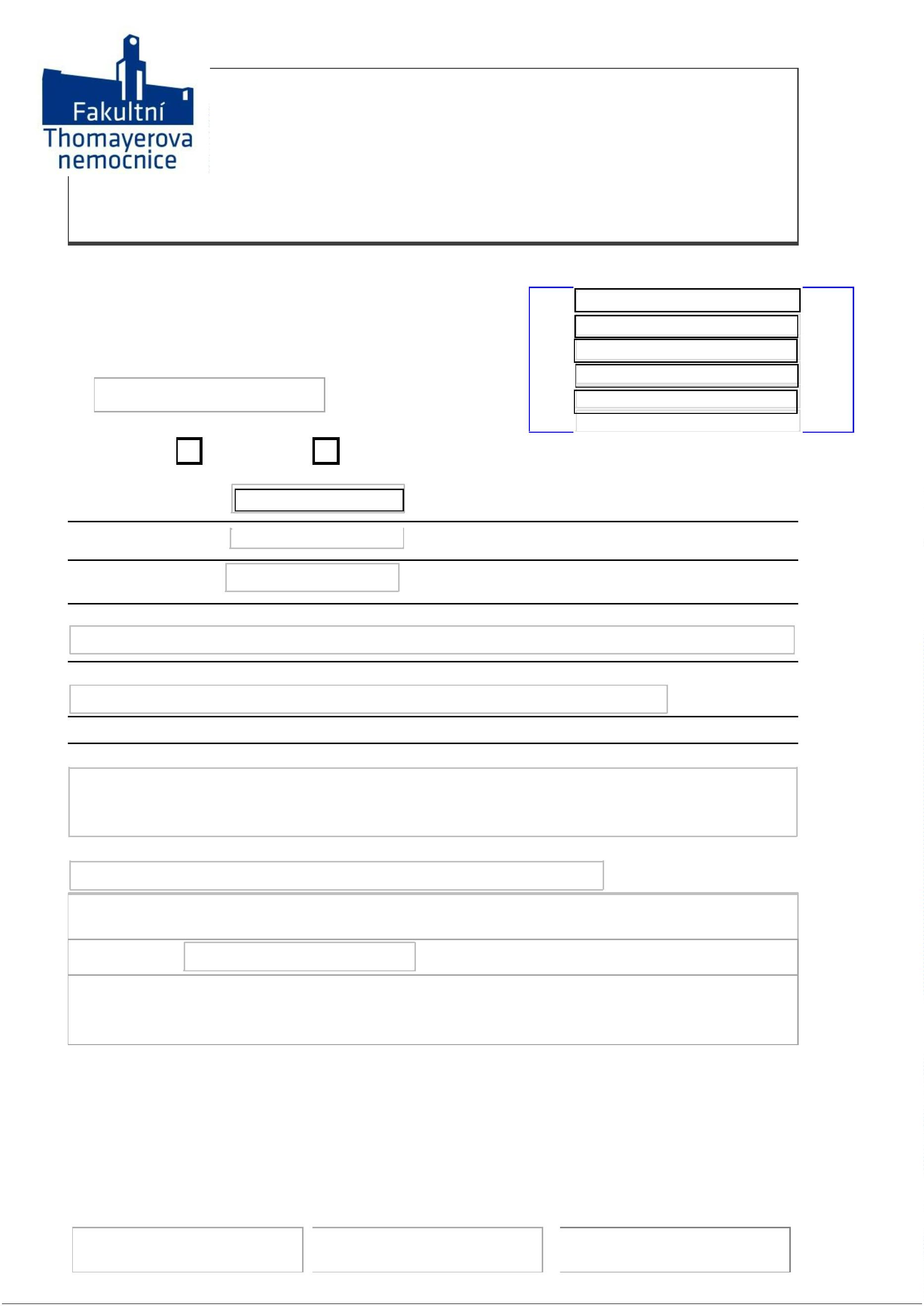 